Specimen mammography for Intraoperative Margin Assessment in Breast Conserving Surgery: A Meta-AnalysisChen Lin MD1, Kai-yue Wang MD1, Hailang Chen MD2, Yuhua Xu MD2, Tao Pan MD1, *, Yiding Chen MD11. Department of Breast Surgery, the Second Affiliated Hospital of Zhejiang University School of Medicine, Hangzhou, Zhejiang, China2. Department of Oncology, Lanxi People’s Hospital, Jinhua, Zhejiang, ChinaCorresponding author: Tao Pan, Department of Breast Surgery, the Second Affiliated Hospital of Zhejiang University School of Medicine, No. 88 Jiefang Road, Shangcheng District Hangzhou, China, 310009Telephone and fax number: +8657187784819Email: 2311318@zju.edu.cnPRISMA Checklist From: Moher D, Liberati A, Tetzlaff J, Altman DG, The PRISMA Group (2009). Preferred Reporting Items for Systematic Reviews and Meta-Analyses: The PRISMA Statement. PLoS Med 6(6): e1000097. doi:10.1371/journal.pmed1000097 For more information, visit: www.prisma-statement.org.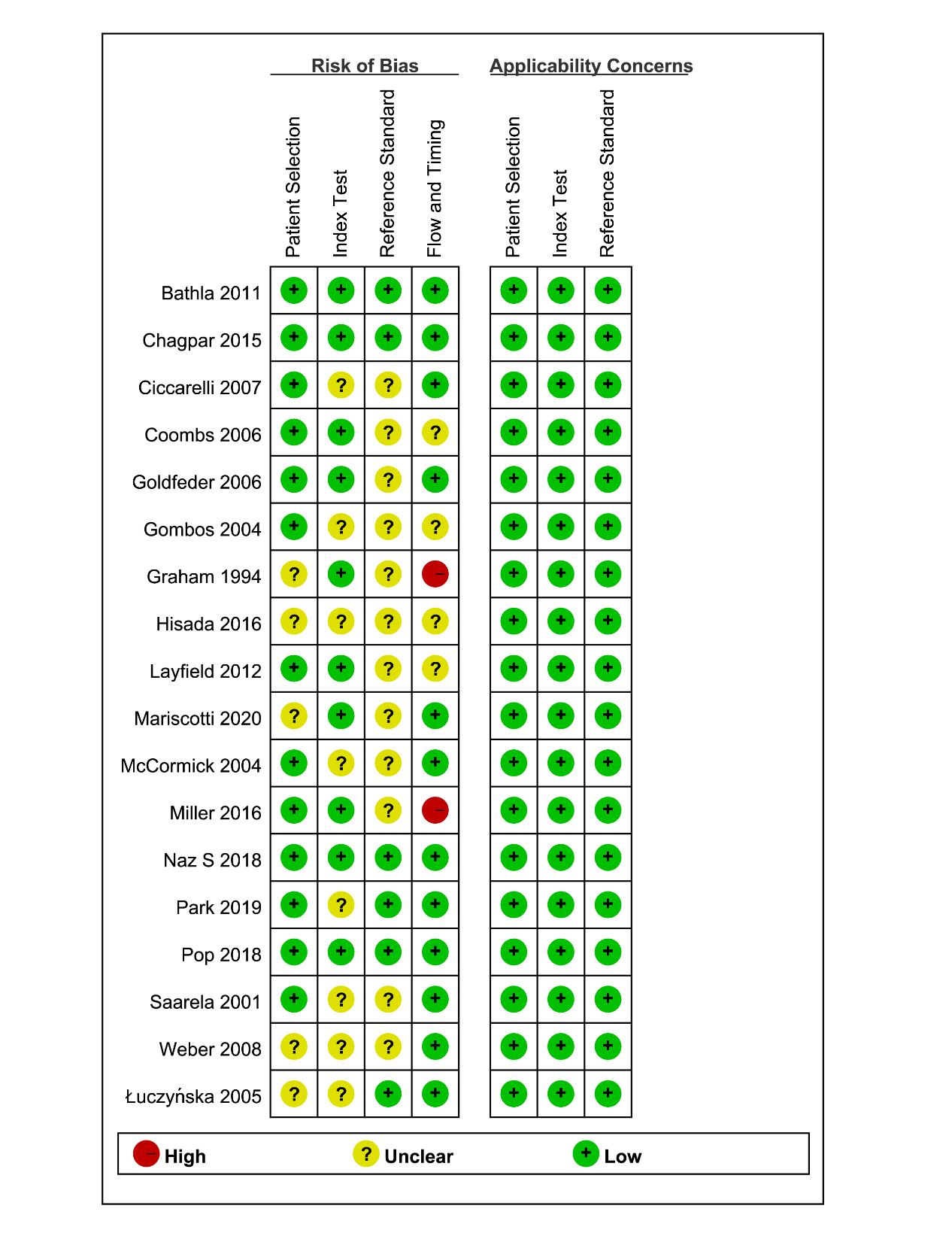 Supplementary Figure S1. Risk of bias and applicability concerns summary of the 18 included studies.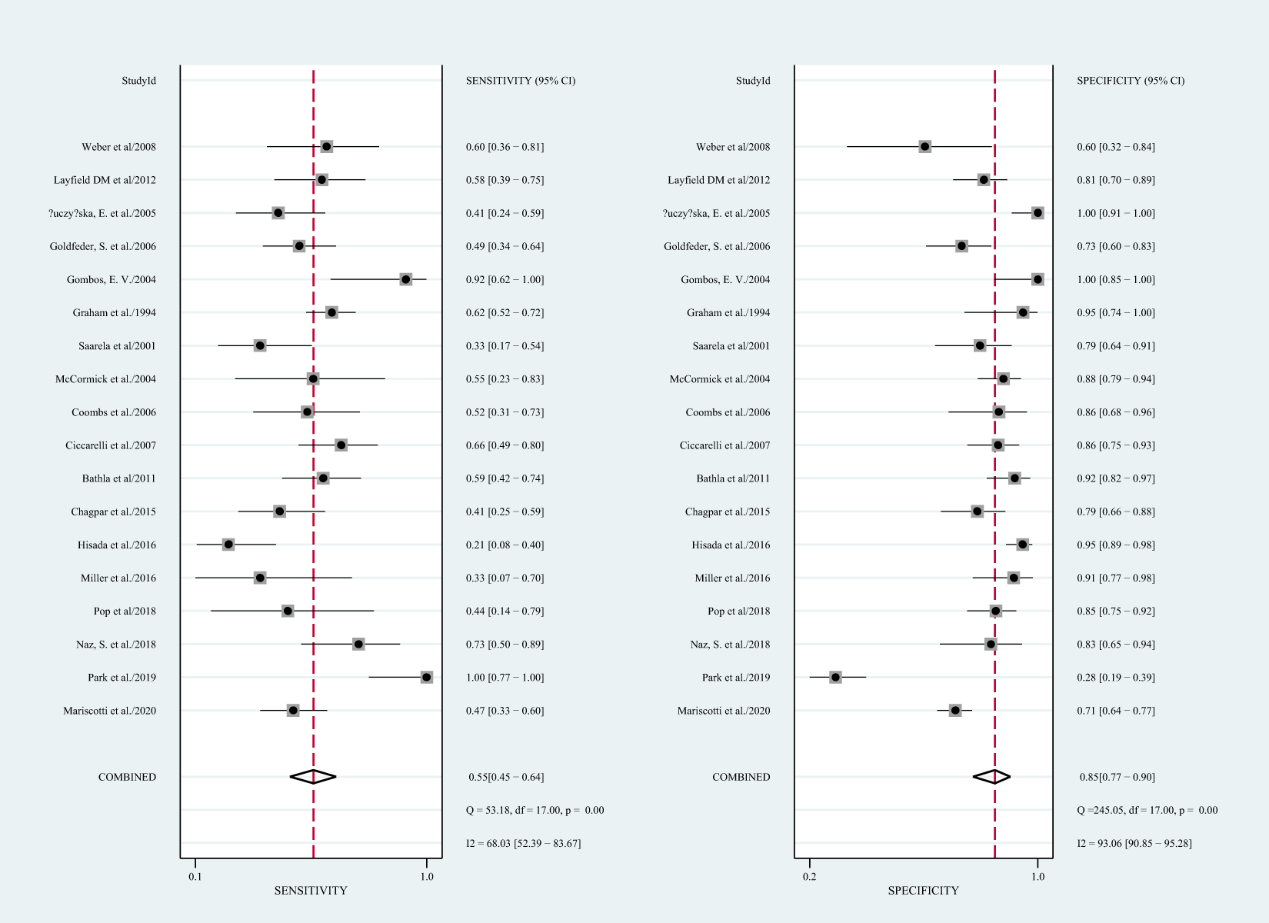 Supplementary Figure S2. Forest plots of the sensitivity, specificity and corresponding 95% CIs for specimen mammography as an assessor of the margin status in breast conserving surgery.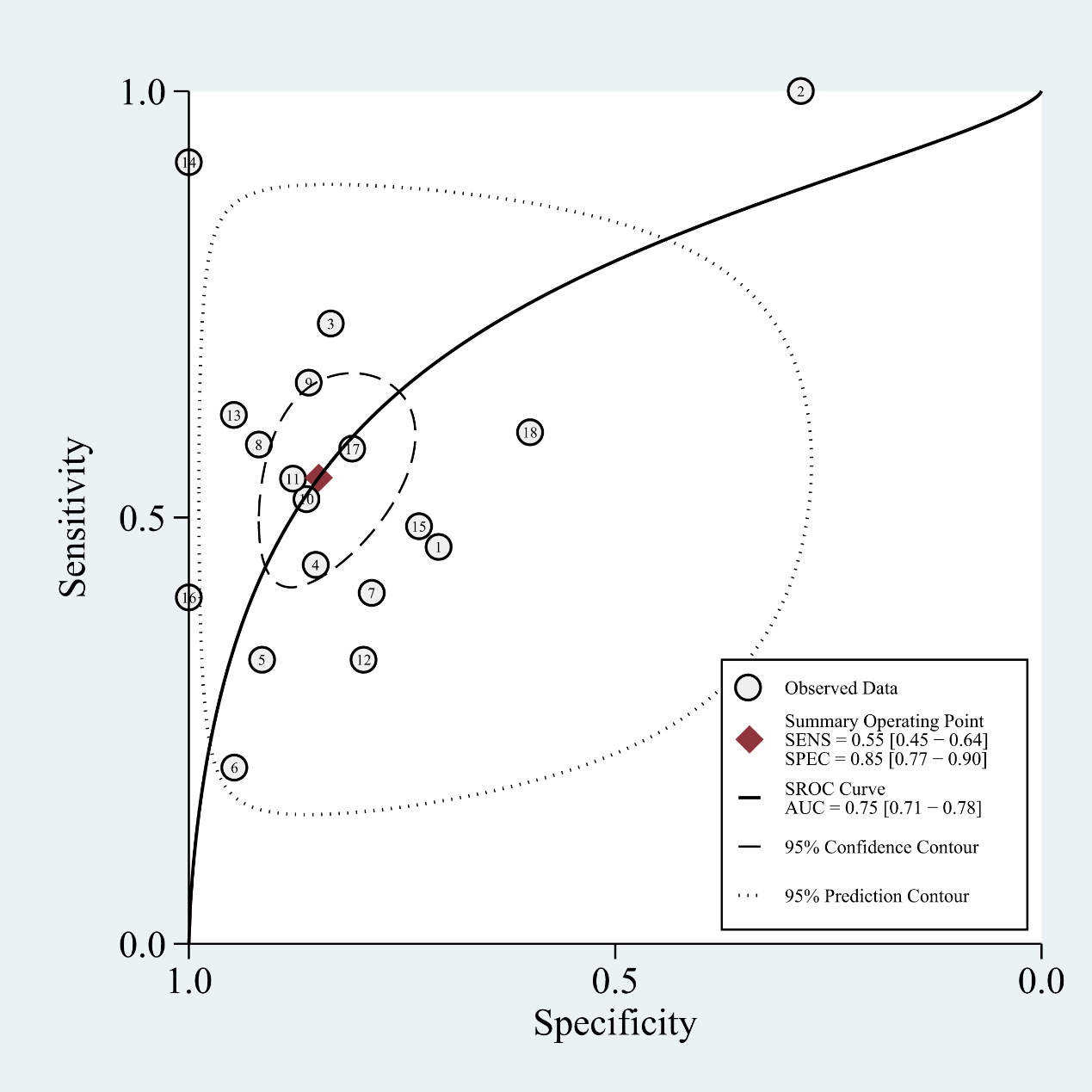 Supplementary Figure S3. Summary receiver operating characteristic (SROC) curves from the bivariate model of specimen mammography.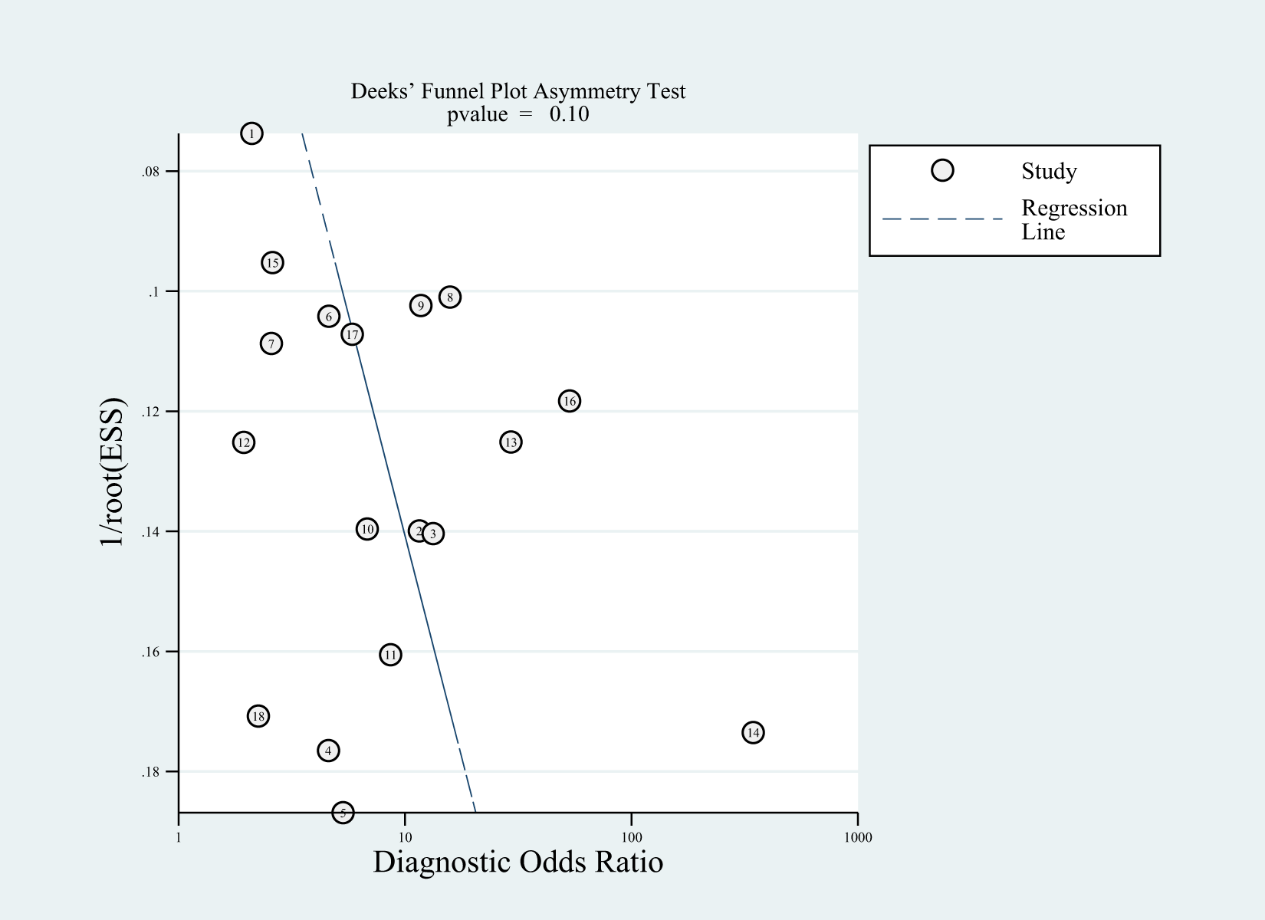 Supplementary Figure S4. Funnel plot of publication bias. The results showed no evidence of notable publication bias (P = 0.103).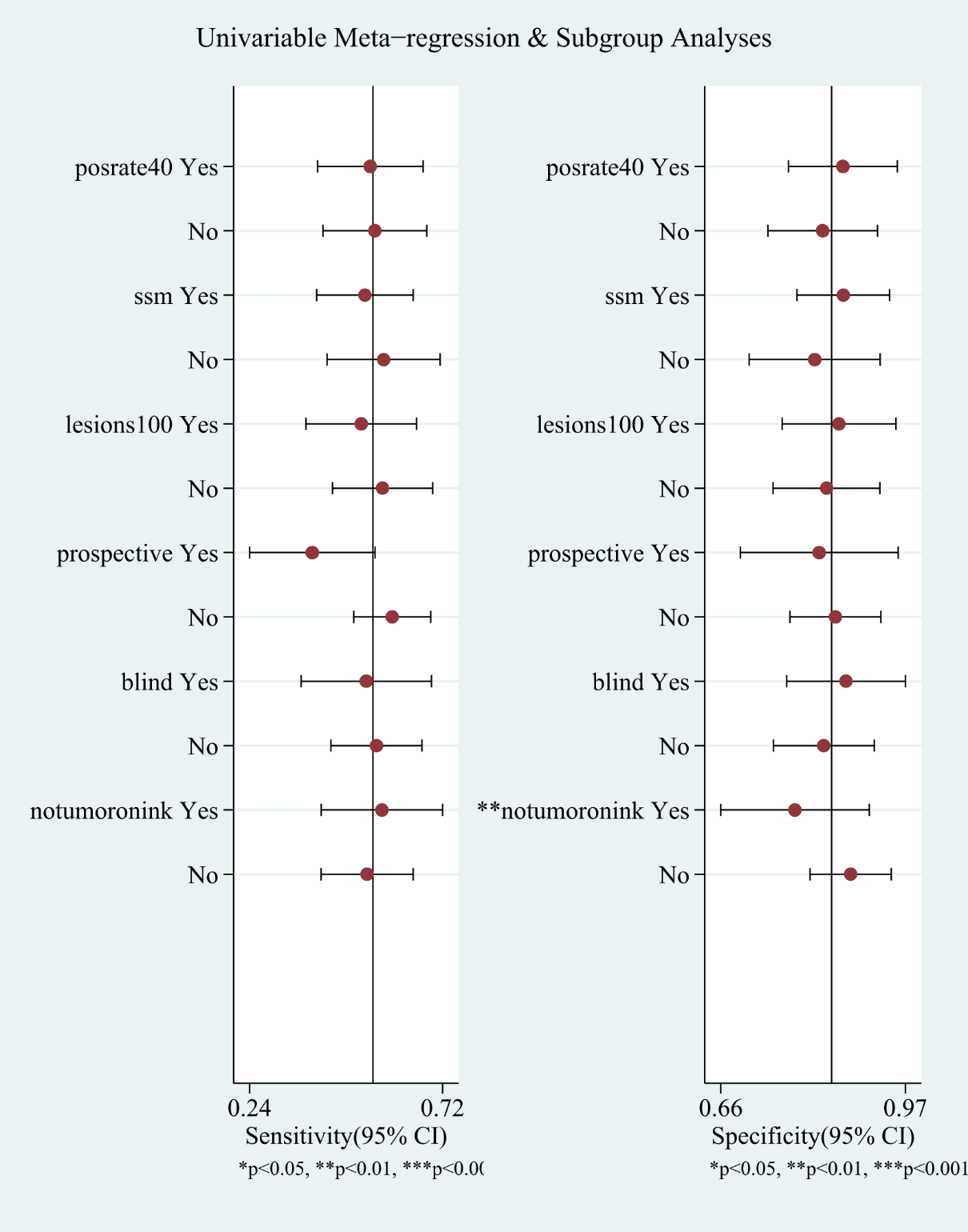 Supplementary Figure S5. Univariable Meta-regression and Subgroup Analysis. Posrate40: positive margin rate>40%; SSM: standard specimen mammography system; lesions100: sample number of lesions>100; notumoronink: positive margin defined as tumor at margin.Section/Topic #Checklist Item Reported on Page # TITLE TITLE TITLE TITLE Title 1Identify the report as a systematic review, meta-analysis, or both. Page 1ABSTRACT ABSTRACT ABSTRACT ABSTRACT Structured summary 2Provide a structured summary including, as applicable: background; objectives; data sources; study eligibility criteria, participants, and interventions; study appraisal and synthesis methods; results; limitations; conclusions and implications of key findings; systematic review registration number. Page 1INTRODUCTION INTRODUCTION INTRODUCTION INTRODUCTION Rationale 3Describe the rationale for the review in the context of what is already known. Page 1-2Objectives 4Provide an explicit statement of questions being addressed with reference to participants, interventions, comparisons, outcomes, and study design (PICOS). Page 2METHODS METHODS METHODS METHODS Protocol and registration 5Indicate if a review protocol exists, if and where it can be accessed (e.g., Web address), and, if available, provide registration information including registration number. NoneEligibility criteria 6Specify study characteristics (e.g., PICOS, length of follow-up) and report characteristics (e.g., years considered, language, publication status) used as criteria for eligibility, giving rationale. Page 2Information sources 7Describe all information sources (e.g., databases with dates of coverage, contact with study authors to identify additional studies) in the search and date last searched. Page 2Search 8Present full electronic search strategy for at least one database, including any limits used, such that it could be repeated. Page 2Study selection 9State the process for selecting studies (i.e., screening, eligibility, included in systematic review, and, if applicable, included in the meta-analysis). Page 3Data collection process 10Describe method of data extraction from reports (e.g., piloted forms, independently, in duplicate) and any processes for obtaining and confirming data from investigators. Page 3Data items 11List and define all variables for which data were sought (e.g., PICOS, funding sources) and any assumptions and simplifications made. Page 3Risk of bias in individual studies 12Describe methods used for assessing risk of bias of individual studies (including specification of whether this was done at the study or outcome level), and how this information is to be used in any data synthesis. NoneSummary measures 13State the principal summary measures (e.g., risk ratio, difference in means). Page 3Synthesis of results 14Describe the methods of handling data and combining results of studies, if done, including measures of consistency (e.g., I2) for each meta-analysis. Page 3Section/Topic #Checklist Item Reported on Page # Risk of bias across studies 15Specify any assessment of risk of bias that may affect the cumulative evidence (e.g., publication bias, selective reporting within studies). Page 3Additional analyses 16Describe methods of additional analyses (e.g., sensitivity or subgroup analyses, meta-regression), if done, indicating which were pre-specified. Page 3RESULTS RESULTS RESULTS RESULTS Study selection 17Give numbers of studies screened, assessed for eligibility, and included in the review, with reasons for exclusions at each stage, ideally with a flow diagram. Page 3-4 and Figure 1Study characteristics 18For each study, present characteristics for which data were extracted (e.g., study size, PICOS, follow-up period) and provide the citations. Page 4, Table 1 and Table 2Risk of bias within studies 19Present data on risk of bias of each study and, if available, any outcome level assessment (see item 12). NoneResults of individual studies 20For all outcomes considered (benefits or harms), present, for each study: (a) simple summary data for each intervention group (b) effect estimates and confidence intervals, ideally with a forest plot. Page 4 and Supplementary Fig. S2Synthesis of results 21Present the main results of the review. If meta-analyses done, include for each, confidence intervals and measures of consistency. Page 4 and Supplementary Fig. S3Risk of bias across studies 22Present results of any assessment of risk of bias across studies (see Item 15). Page 4 and Supplementary Fig. S4Additional analysis 23Give results of additional analyses, if done (e.g., sensitivity or subgroup analyses, meta-regression [see Item 16]). Page 4-5, Table 3 and Supplementary Fig. S5DISCUSSION DISCUSSION DISCUSSION DISCUSSION Summary of evidence 24Summarize the main findings including the strength of evidence for each main outcome; consider their relevance to key groups (e.g., healthcare providers, users, and policy makers). Page 5-6Limitations 25Discuss limitations at study and outcome level (e.g., risk of bias), and at review-level (e.g., incomplete retrieval of identified research, reporting bias). Page 6Conclusions 26Provide a general interpretation of the results in the context of other evidence, and implications for future research. Page 5-6FUNDING FUNDING FUNDING FUNDING Funding 27Describe sources of funding for the systematic review and other support (e.g., supply of data); role of funders for the systematic review. Page 9